Тематический план на октябрь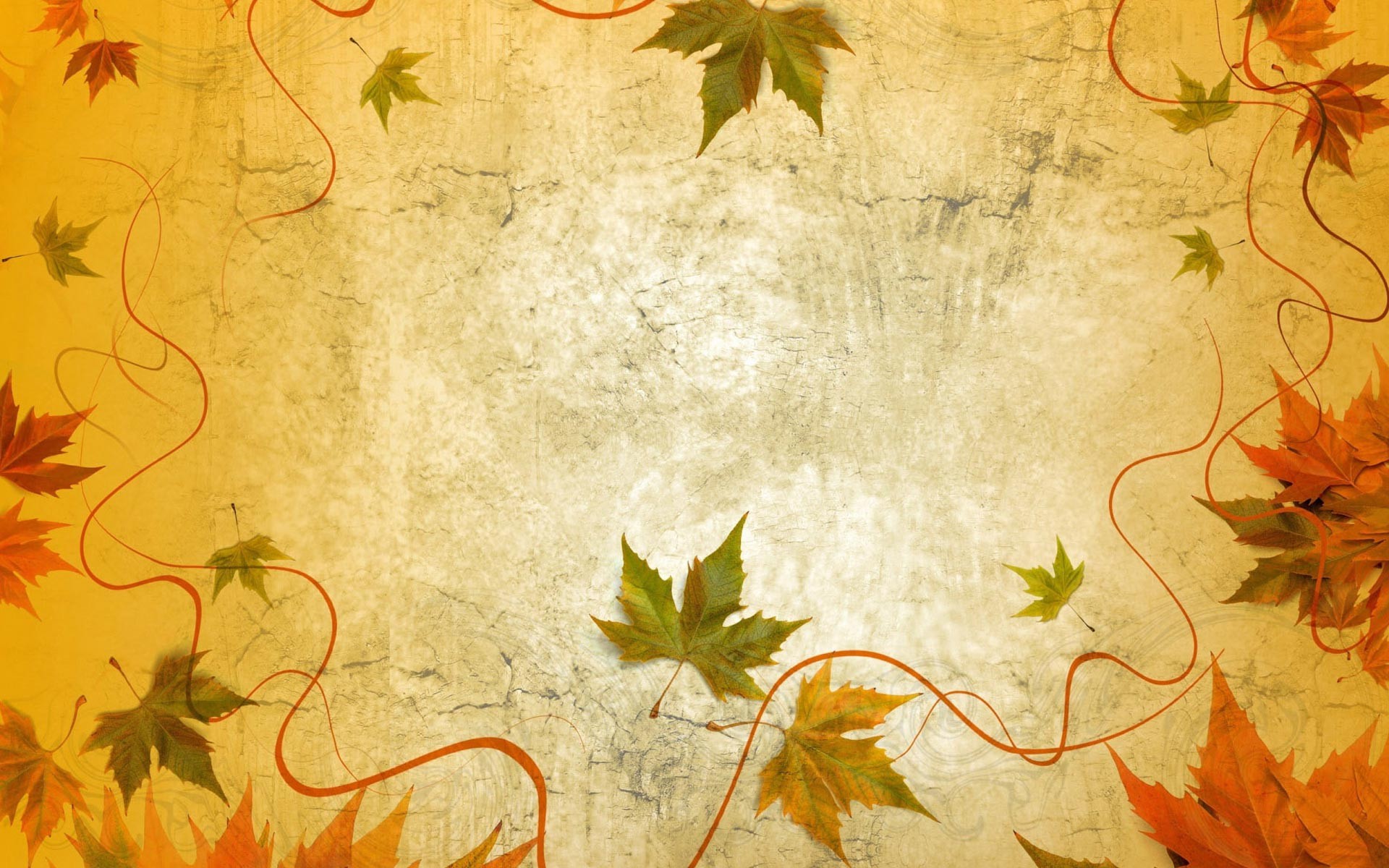 НеделиТемы неделиЦели1 - 2-я неделя октября«Осень. Изменения в природе»«Овощи»« Фрукты»«Грибы, ягоды» «Листья»«Деревья»Формирование первичных представлений о смене времен года, об осени - времени сбора урожая, о некоторых овощах, фруктах, грибах и ягодах. Умение отличать и называть по внешнему виду,  вкусу, форме наиболее распространенные овощи (огурец, помидор, морковь, репа);  фрукты (яблоко, груша, персики); а также ягоды (малина, смородина). осени (сезонные изменения в природе, На прогулке сбор и рассматривание листьев, уточнение представления о деревьях: есть ствол, ветки; у комнатных растений есть стебель, листья, цветы. Разучивание стихотворений об осени. Развитие умения замечать красоту осенней природы, вести наблюдения за погодой.Знакомство с правилами безопасного поведения на природе. Воспитание бережного отношения к природе. 3-я неделя октября«Птицы нашего участка»«Осень. Изменения в природе»Знакомство с некоторыми особенностями поведения птиц осенью. Наблюдение за птицами, прилетающими на участок, их внешними особенностями подкармливать их. Расширение представлений о птицах, улетающих в теплые края.Проявление бережного отношения к птицам. 4-я неделя октября«Человек. Части тела и лица»«Туалетные принадлежности»Формирование начальных представлений о здоровье и здоровом образе жизни. Формирование первичного понимания того, что такое хорошо и что такое плохо Формирование образа Я.Формирование элементарных навыков ухода за своим лицом и телом. Развитие представлений о своем внешнем облике. Развитие гендерных представлений. 